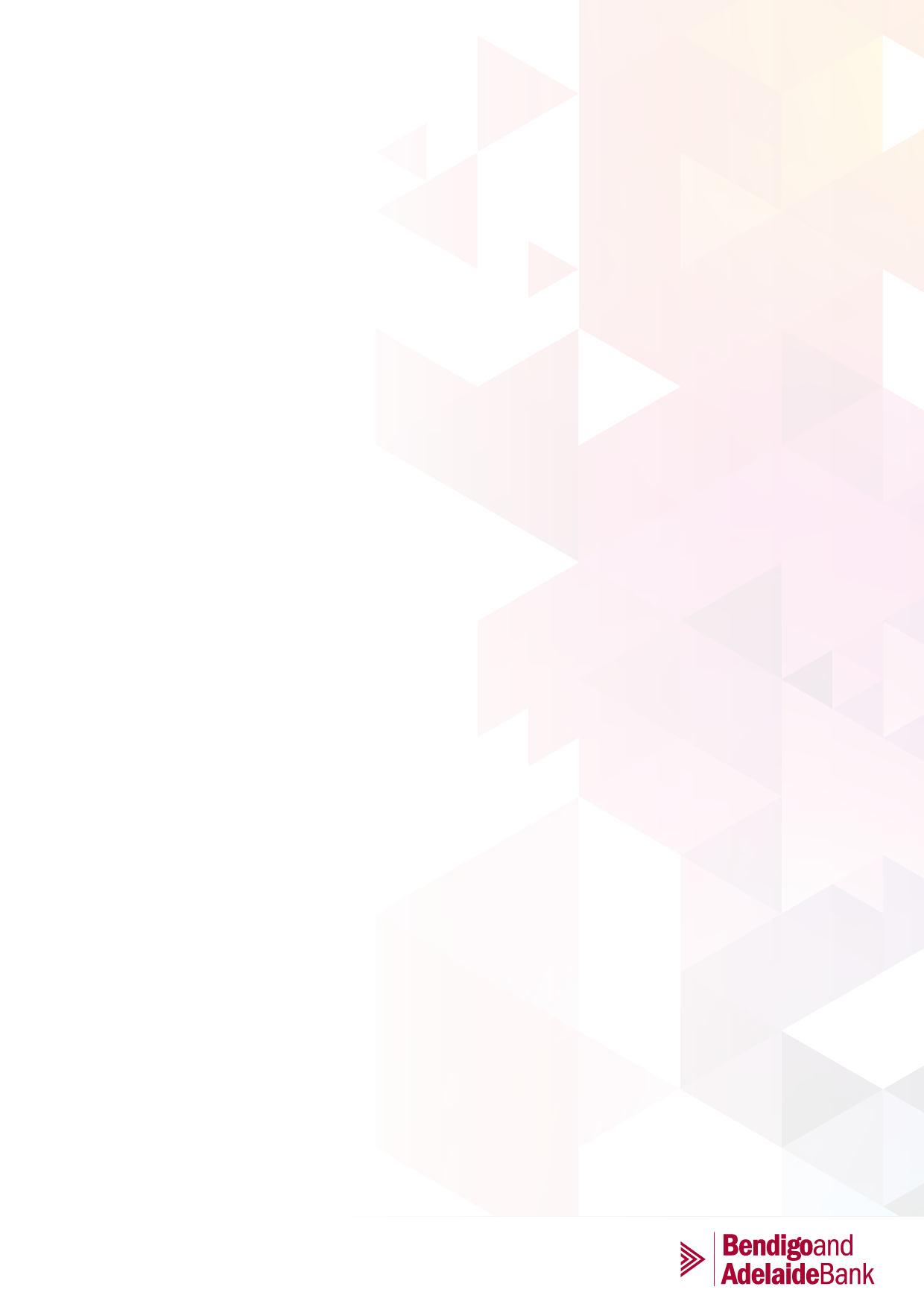 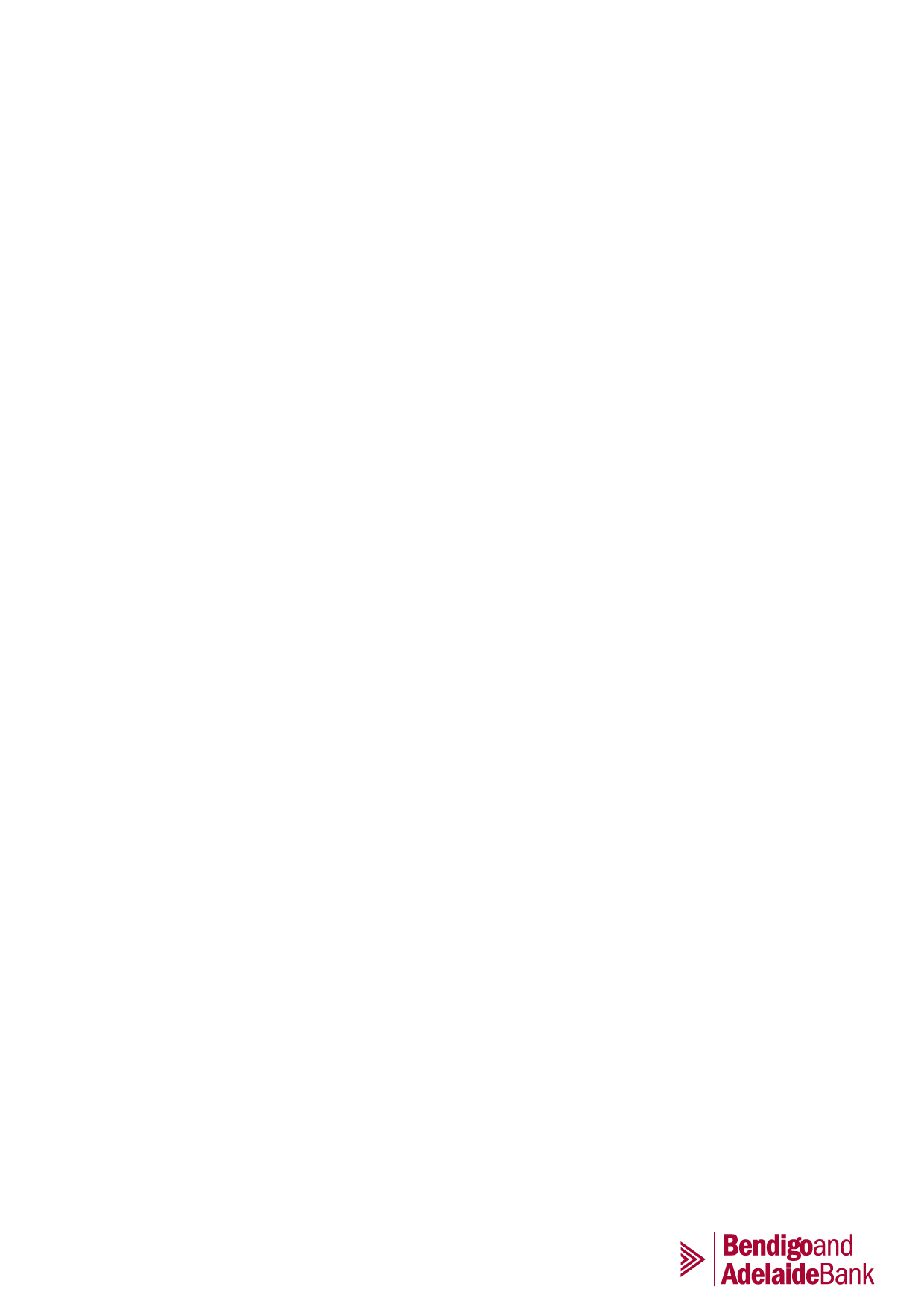 Created / RevisedFebruary 2023Position titleCustomer Support OfficerDivisionCustomer EnablementDepartmentMortgage Help CentreReports to PositionTeam Manager CollectionsDirect ReportsNoOur culture and valuesWe have a clear strategy and important work in place to become Australia's bank of choice.Our values of teamwork, integrity, performance, engagement, leadership and passion are at the core of who we are and form the expectation of the behaviours we adopt every day.We strive to have a culture that drives balanced outcomes; is open and informed for disciplined execution; that celebrates and recognises success; and where the sum is greater than its parts. To achieve this, we focus on four critical behaviours: act commercially; move fast to help customers achieve their goals; recognise people for their impact; and actively challenge the status quo.Together, we’re creating a culture we can continue to be proud of; one that will help us reach new heights.ROLE PROFILEYour division, your teamThe Customer Enablement Division of Bendigo and Adelaide Bank brings together our customer facing teams, partners and digital platforms in fulfilling our customer’s needs. This comprises three functions, Customer Contact; Operations, Processing and Servicing; and Product and Analysis.Customer Contact is our centralised customer service team providing a rang of services to customers and partners. Operation, Processing and Servicing includes teams that perform operational and lending support activities. Product and Analysis brings our customer, Business and Agri product, pricing, and analytics teams together. The purpose of your roleTo support the business objectives of the Bank in the management of delinquent loans, credit cards, business and savings accounts.  To work with our customers experiencing financial difficulty by making appropriate arrangements that assists them to manage their obligations and protect the Bank’s security position. Providing effective, pro-active and low-cost solutions while ensuring a high standard of customer service.Undertake prompt and effective follow up of accounts, including but not limited to; Transactional AccountsRevolving Credit / Credit Card AccountsPersonal & Mortgage LoansLine of CreditsEquipment Finance ContractsThis function is performed for accounts across Local Connection (LC) and Partner Connection (PC) origination channels, including Delphi Bank, Alliance Bank Partners and Equipment Finance to ensure recovery of accounts in default by providing efficient customer service and to create action plans for customers in Financial Difficulty with regard to a customer’s circumstances that brings about optimal outcomes for the customer and the Bank.Your core relationshipsThe core relationships of the Customer Support Officer role are with: • Retail Banking • Third Party Banking • Customer Contact • Operations, Processing and Servicing • Products and Analysis • Technology and Transformation • Risk What you’re accountable forWhat you’re accountable forCultureTo always display and encourage the Bank’s relationship building cultureDemonstrate behaviour in accordance with the Bendigo and Adelaide Bank Values; Teamwork, Integrity, Performance, Engagement, Leadership and Passion;Work collaboratively with other areas and maintain strong relationships. CustomerWe work with customers to improve their prosperity.Provide exceptional service to our external and internal customers To ensure you meet telephone service level requirements;Respond appropriately to queries received via phone and email.Identify and refer customers experiencing financial difficulty and assist in identifying appropriate options in accordance with NCCP guidelines.Provide additional support to other departments as required in relation to Collections/Recoveries matters.Identify opportunities for continuous improvement across policy/procedure update, system changes or staff communications.TeamEmployees feel valued by the organisation.Work collaboratively and respectfully within the Team re-enforcing the value and contribution of each Member;Be pro-active in servicing the needs of our customers and staff, assisting them in what they are trying to achieve;Ensuring the information and advice provided is accurate and timely providing the best possible customer experience;Work in accordance with rosters, using time off the phones effectively;Pursue opportunities to further your own knowledge and all designated training is completed in a timely manner with 0% Operational Risk training outstanding >6 months.Business ProcessTo have the most cost effective and efficient processes possible in balance with our customer and community objectives.Challenge decisions or actions if it is in direct contradiction to our Values, with the view to protect the Bank’s reputation and avoid unnecessary loss or risk;Compliance with all Bank Policy and Procedures, including regulatory compliance.Ensure that the right business processes have been followed to meet all obligations to the customer and the bank.  Eg. Risk event has been registered, or customer feedback has been loaded in LINX.Ensure all productivity measures are met as defined by the businessEnsure where appropriate checklists, tools and standards are utilised and completed in all instancesYour knowledge, skills and experienceYour knowledge, skills and experienceKnowledge & skillsEnsures accuracy of all documented comments and information provided to customers.Ability to thoroughly analyse borrower information enabling achievement of independent informed judgement and recommendationAchieve collection of full debt in shortest timeframe using negotiation, influencing and interpersonal skillsGood time management skills with the ability to priorities and meet deadlinesAbility to effectively liaise with all levels of staff and customersAbility to build relationships with customers (both internal and external)High level of verbal and written communication skillsSelf-awareness of strengths and weaknesses (and can develop strategies to improve)High level of PC literacyRelevant experience Previous Customer Service is preferred Your qualifications and certificationsMinimum Year 12 School Graduation.  Risk responsibilityEnsure all work practices are conducted in accordance with all Bank compliance requirements, as specified in Bank policy, corporate and business unit procedures and identify and report instances of non-compliance to appropriately.CAPABILITY PROFILEKey people capabilitiesKey people capabilitiesRelationshipsResults FocusCommunicationCommercialityPeople capability profilePeople capability profilePeople capability profilePeople capability profileRelationshipsResults FocusGrow SelfRole ExpertiseBuilds and maintains productive relationships with trust and integrity. Works collaboratively and is open to the perspectives of others.Sets and manages relevant goals. Is mindful of and responds to the business environment. Asks for help and reviews for learning.Grows knowledge, is curious and proactively applies learning. Builds resilience and is mindful of impact on others.Maintains role-specific standards and applies knowledge, skills and experience on-the-job.Insert proficiency levelInsert proficiency levelInsert proficiency levelInsert proficiency levelCommunicationExecutionGrow OthersCustomer FocusEffectively expresses thoughts, ideas and information. Actively listens and adapts communication style. Engages, influences and connects to our purpose to tell our story.Makes well-considered decisions, plans and delivers quality outcomes. Problem solves and acts with integrity. Holds self and others accountable.Develops others by sharing feedback, recognising and celebrating outcomes. Connects with others to guide, empower and inspire.Identifies customer goals, makes relevant recommendations and takes appropriate timely action. Collaborates across the business to deliver best outcomes for the customer.Insert proficiency levelInsert proficiency levelInsert proficiency levelInsert proficiency levelPartneringInnovationFuture ReadyCommercialityActs with intent to build sustainable partnerships with customers, community and stakeholders to deliver shared value and achieve business outcomes.Constructively challenges the status quo and offers alternatives. Seeks to improve ways of working and is open to new ideas and experiences.Exchanges and respectfully challenges perspectives and approaches. Anticipates, embraces and promotes change to achieve our vision for today and tomorrow.Applies understanding of finance, risk, people and customer for decision-making to deliver business sustainability. Takes appropriate risks and acts in the best interest of the Bank.Insert proficiency levelInsert proficiency levelInsert proficiency levelInsert proficiency levelRole motivatorsRole motivatorsImpactDirectly contributing to the success of the organisation, knowing work directly affects productivity and profit. ChallengePerforming mentally stimulating work, solving complex and/or unfamiliar problems, stretching self intellectually. GrowthHaving opportunities to acquire knowledge, learn new skills and improve own performance. 